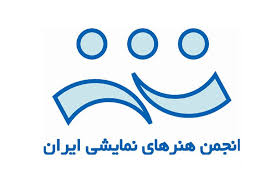 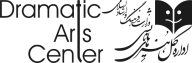 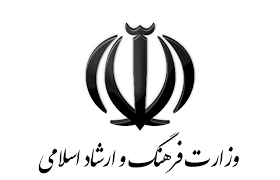 فراخوان ثبت نام برای کارگاه های آموزشی «گروه تئاتر اودین» به سرپرستی «یوجینو باربا»«اداره کل هنرهای نمایشی» با همکاری «گروه تئاتر اودین»- به سرپرستی «یوجینو باربا»  کارگردان و نظریه پرداز برجستۀ تئاتر معاصر- از 17 تا 20 بهمن ماه 1395  اقدام به برگزاری  4 کارگاه پیشرفته برای هنرمندان، منتقدان و پژوهشگران تئاتر می‌کند. علاقه‌مندان به استفاده از این فرصت آموزشی، تنها تا «10 بهمن ماه» فرصت دارند تا ضمن تکمیل و ارسال فرم درخواستِ حضور در کارگاه، نسبت به ثبت نام برای کارگاه‌های آموزشی مورد علاقۀ خود اقدام فرمایند.شایان ذکر است به علت محدودیت ظرفیت کارگاه ها، شرکت کنندگان نهایی برمبنای «اطلاعات درج شده در فرم درخواست» و با مشورت «گروه تئاتر اودین» انتخاب می‌شوند و به دلیل لزوم ترجمۀ اطلاعات دریافتی و تکمیل مراحل ثبت نام برای پذیرفته شدگان نهایی، مهلت ثبت نام تمدید نمی شود. متقاضیان محترم برای حضور در دوره های آموزشی «گروه تئاتر اودین» لازم است: پس از تکمیل فرم «درخواست شرکت در کارگاه های آموزشی گروه تئاتر اودین» آن را همراه با «یک عکس از متقاضی» و در موعد مقرر به ایمیل (ساسان پیروز، مدیر کارگاه های آموزشی گروه تئاتر اودین) مندرج در زیر، ارسال فرمایند: sasan.pirouz@gmail.com توضیحات1- به دلیل لزوم ترجمۀ اطلاعات دریافتی و تکمیل مراحل ثبت نام برای پذیرفته شدگان نهایی، مهلت ثبت نام تمدید نمی شود و همچنین به درخواست‌هایی که بعد از موعد مقرر (10 بهمن) ارسال شوند، ترتیب اثر داده نخواهد شد؛2- به علت محدودیتِ ظرفیت کارگاه‌ها، شرکت کنندگانِ نهایی برمبنای «اطلاعات درج شده در فرم درخواست» و با مشورت «گروه تئاتر اودین» انتخاب می شوند؛3- ظرفیت کارگاه های «مفهوم حرکت»، «دینامیک و هماهنگی» و «پیدا کردن معنای نهان» شامل 16 شرکت کننده و 4 مشاهده‌گر (منتقد، پژوهشگر، کارگردان و ...) است و تمرین‌های عملی در کارگاه انجام خواهد شد؛4- زمان و چگونگی پرداخت شهریۀ کارگاه‌ها، پس از مشخص شدن پذیرفته شدگان نهایی اعلام می‌شود و حضور در کارگاه مستلزم ارائۀ فیش پرداخت شهریه در موعد مقرر خواهد بود.زمان، تعداد جلسات و میزان شهریۀ کارگاه های آموزشینکته: برنامه‌های اجرایی زیر نیز در مدتِ حضورِ گروه تئاتر ادین پیش‌بینی شده است که به طور مجزا اعلام خواهند شد:اجرای نمایش "درخت" به کارگردانی "یوجینو باربا" از 15 بهمن ماه در تالار حافظ به مدت 5 شب؛کنسرت پرفرمنس "یاس" با حضور "ایبن نیگل راسموسن" – دوشنبه 18 بهمن ماه؛تمرین با حضور تماشاگر/ شرح تمرین: تمرین قطعه‌ای نمایشی با هدایتِ "ژولیا وارلی".برنامۀ کارگاه های آموزشی «گروه تئاتر اودین»برنامۀ کارگاه های آموزشی «گروه تئاتر اودین»برنامۀ کارگاه های آموزشی «گروه تئاتر اودین»برنامۀ کارگاه های آموزشی «گروه تئاتر اودین»برنامۀ کارگاه های آموزشی «گروه تئاتر اودین»شهریهظرفیتزمانمدرسعنوان کارگاه50،000 تومان400 نفر17 بهمن9 تا 11(یک جلسه)یوجینو بارباوژولیا وارلیکارگاه پیشرفته (1)Master Class30،000 تومان16 نفر و 4نفر  مشاهده‌گر17 بهمن11:30 تا 13(یک جلسه)روبرتا کریریکارگاه پیشرفته (2)مفهوم حرکت200،000 تومان16 نفر و  4نفر  مشاهده‌گر18 تا 20 بهمن9 تا 13(3 جلسه)کارولینا پیزارووالنا فلوریسکارگاه دینامیک و هماهنگی200،000 تومان16 نفر و4نفر  مشاهده‌گر18 تا 20 بهمن9 تا 13(3 جلسه)دونالد کیتکارگاه پیدا کردن معنای نهان